Publicado en  el 16/11/2016 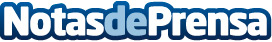 La Comisión Europea presenta un estudio sobre los efectos de los futuros acuerdos comerciales en el sector agrícolaEl estudio económico proporciona información valiosa sobre los posibles efectos de los futuros acuerdos comerciales y valida el enfoque de la actual UE de protección sistemática de los sectores sensiblesDatos de contacto:Nota de prensa publicada en: https://www.notasdeprensa.es/la-comision-europea-presenta-un-estudio-sobre Categorias: Internacional Telecomunicaciones Industria Alimentaria http://www.notasdeprensa.es